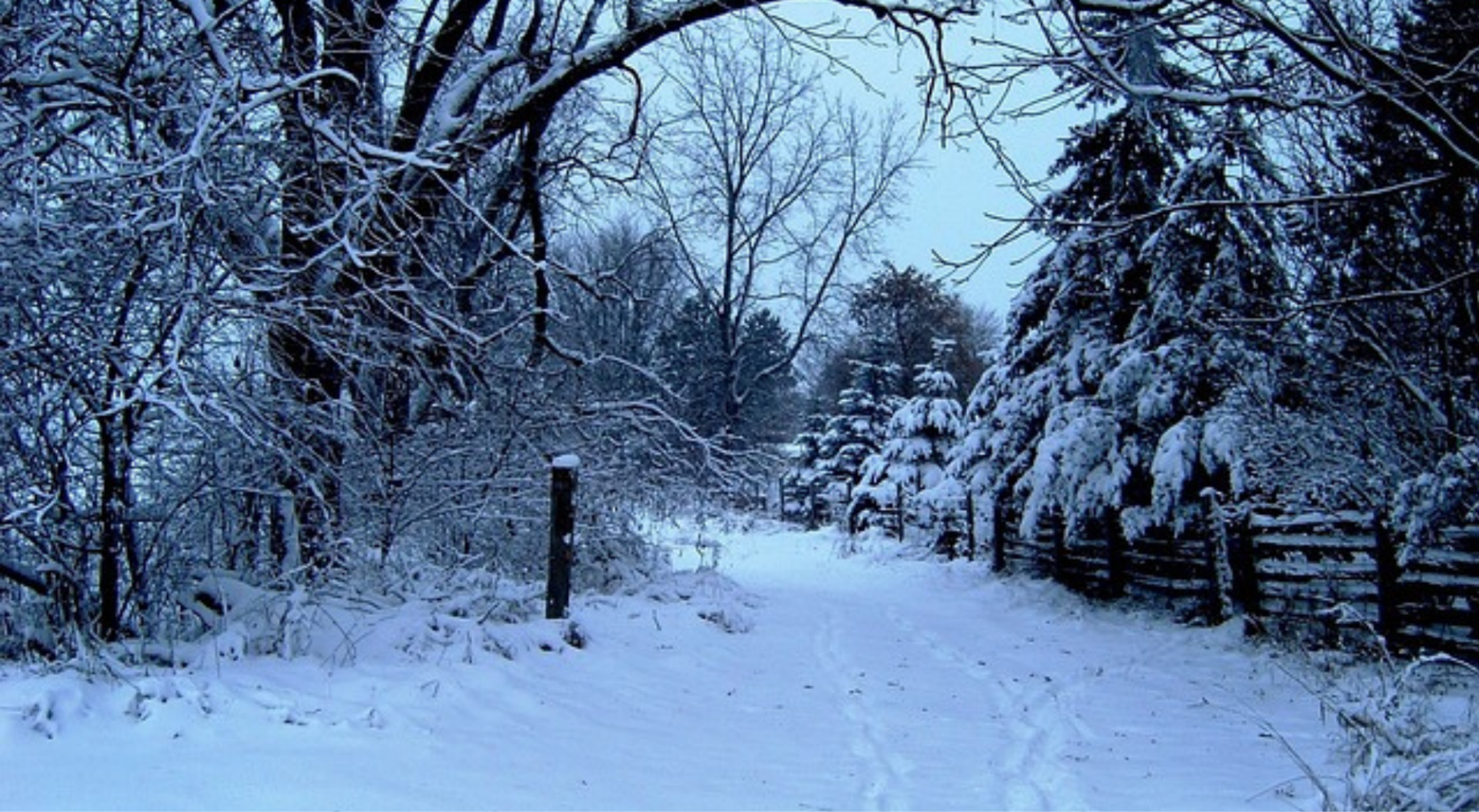 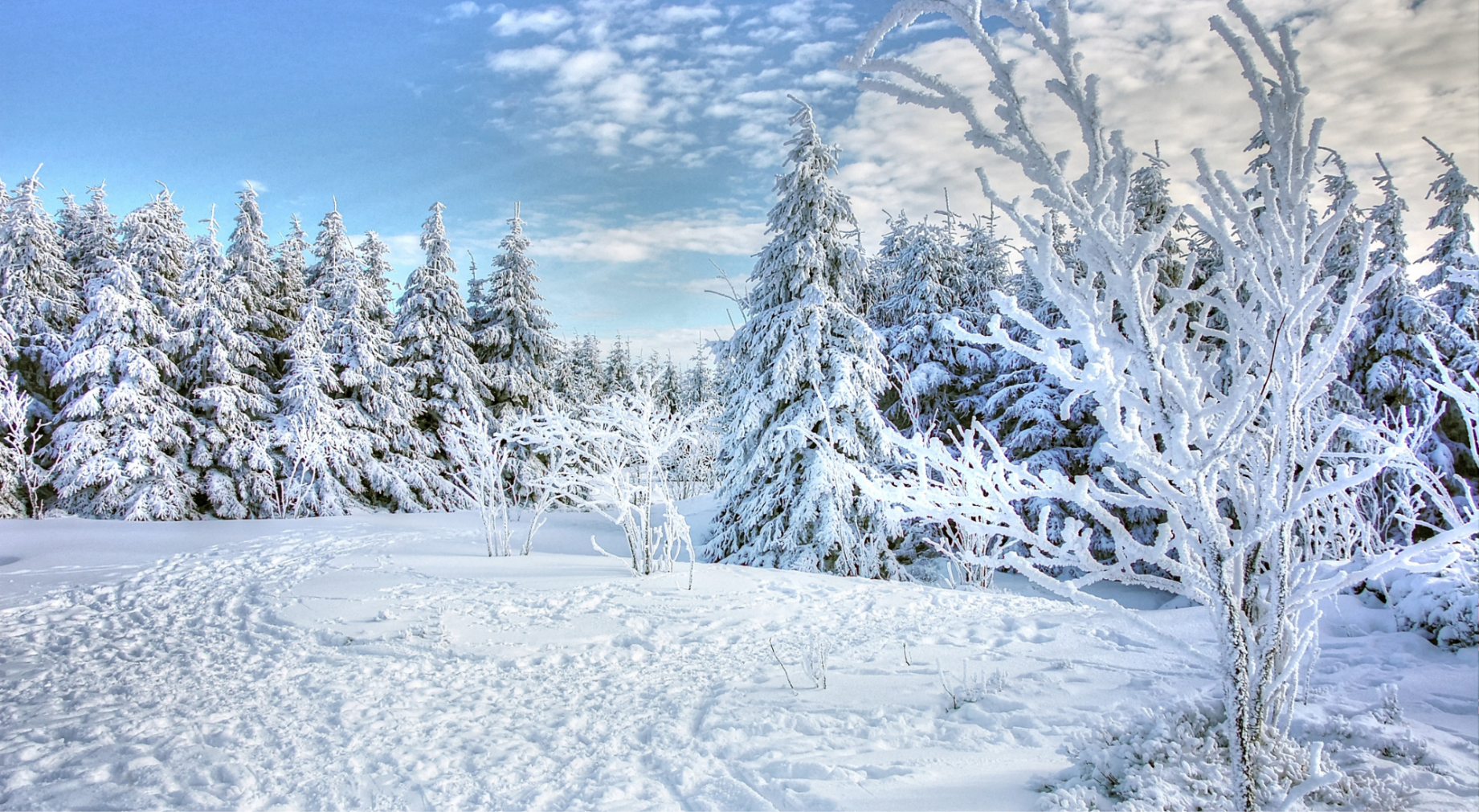 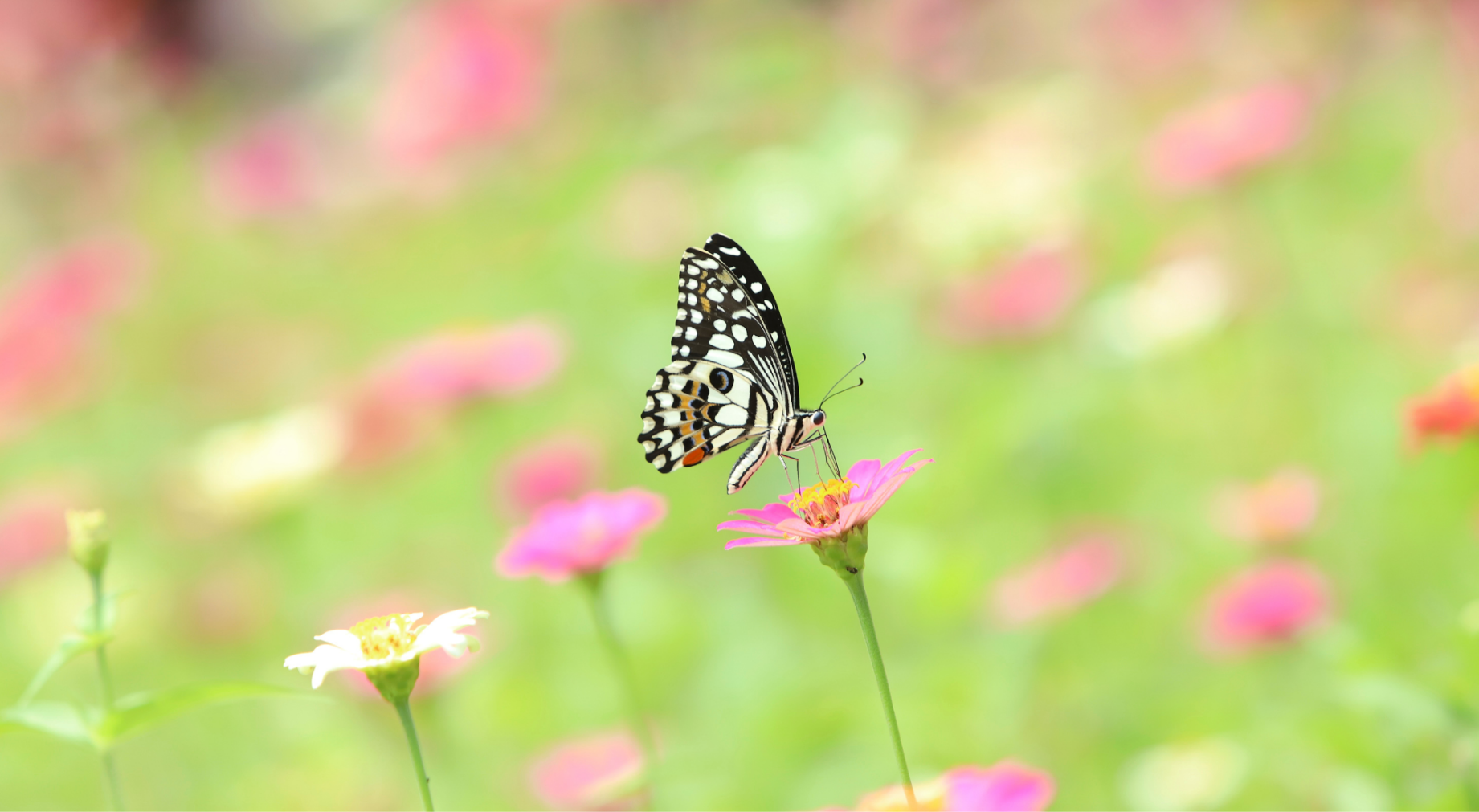 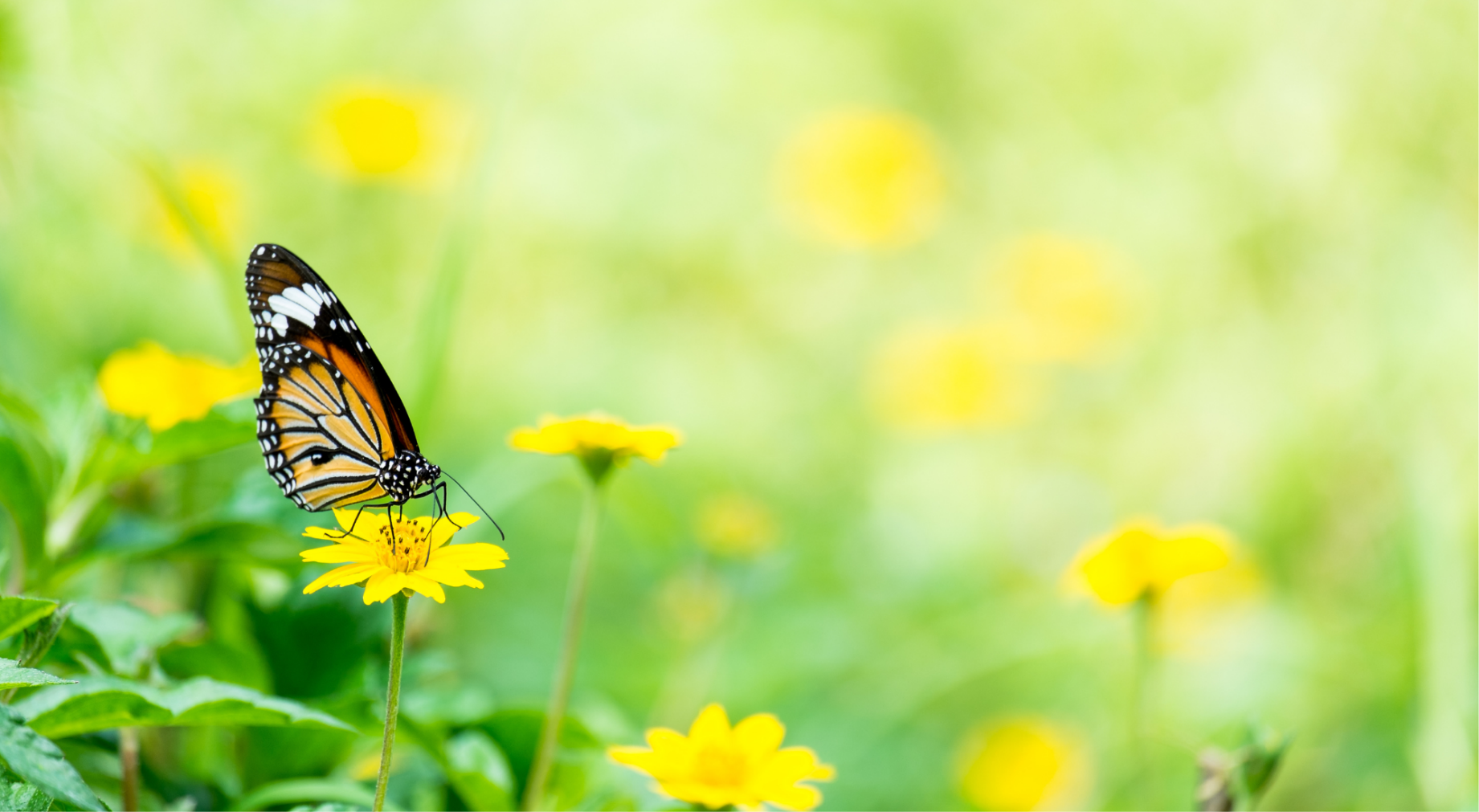 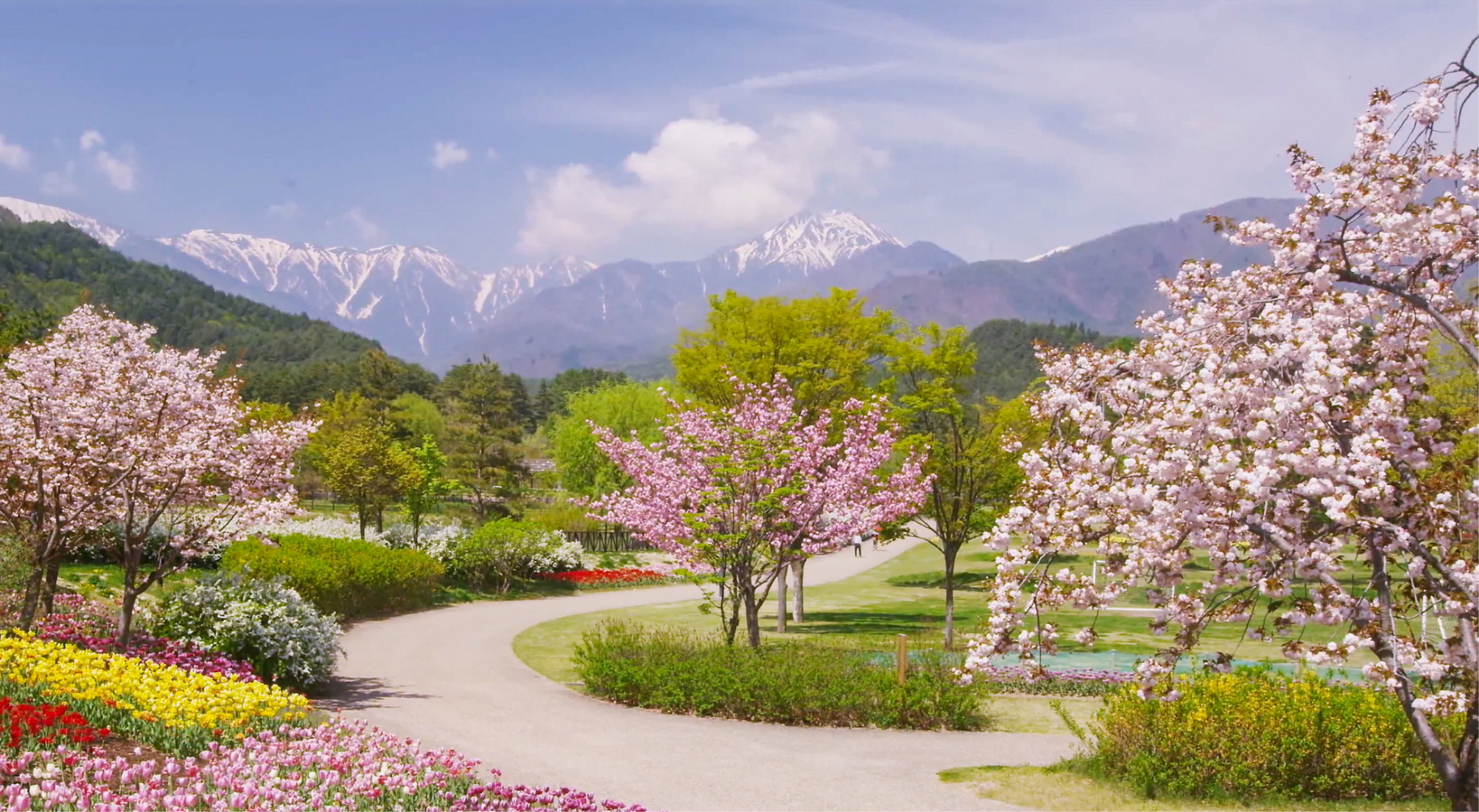 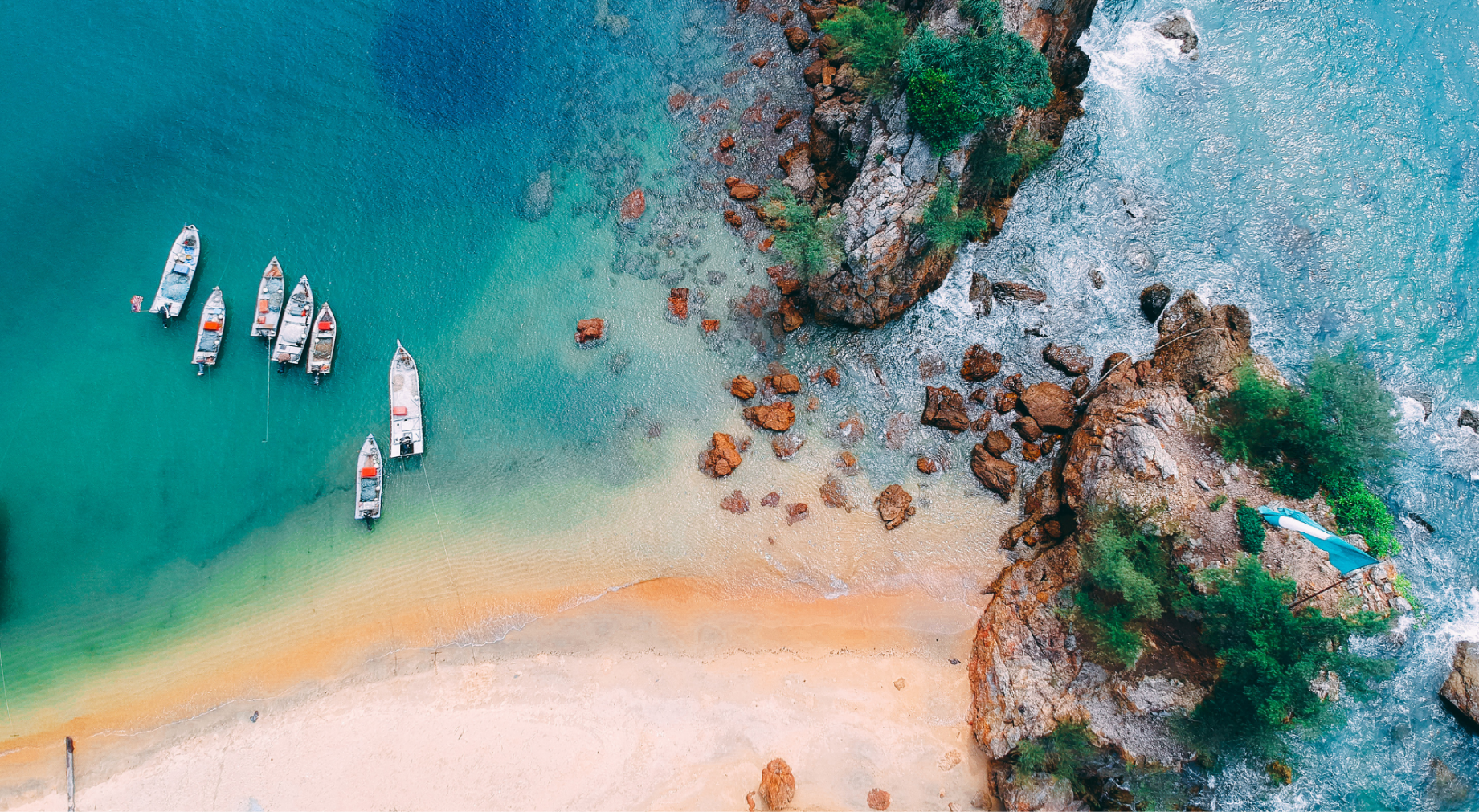 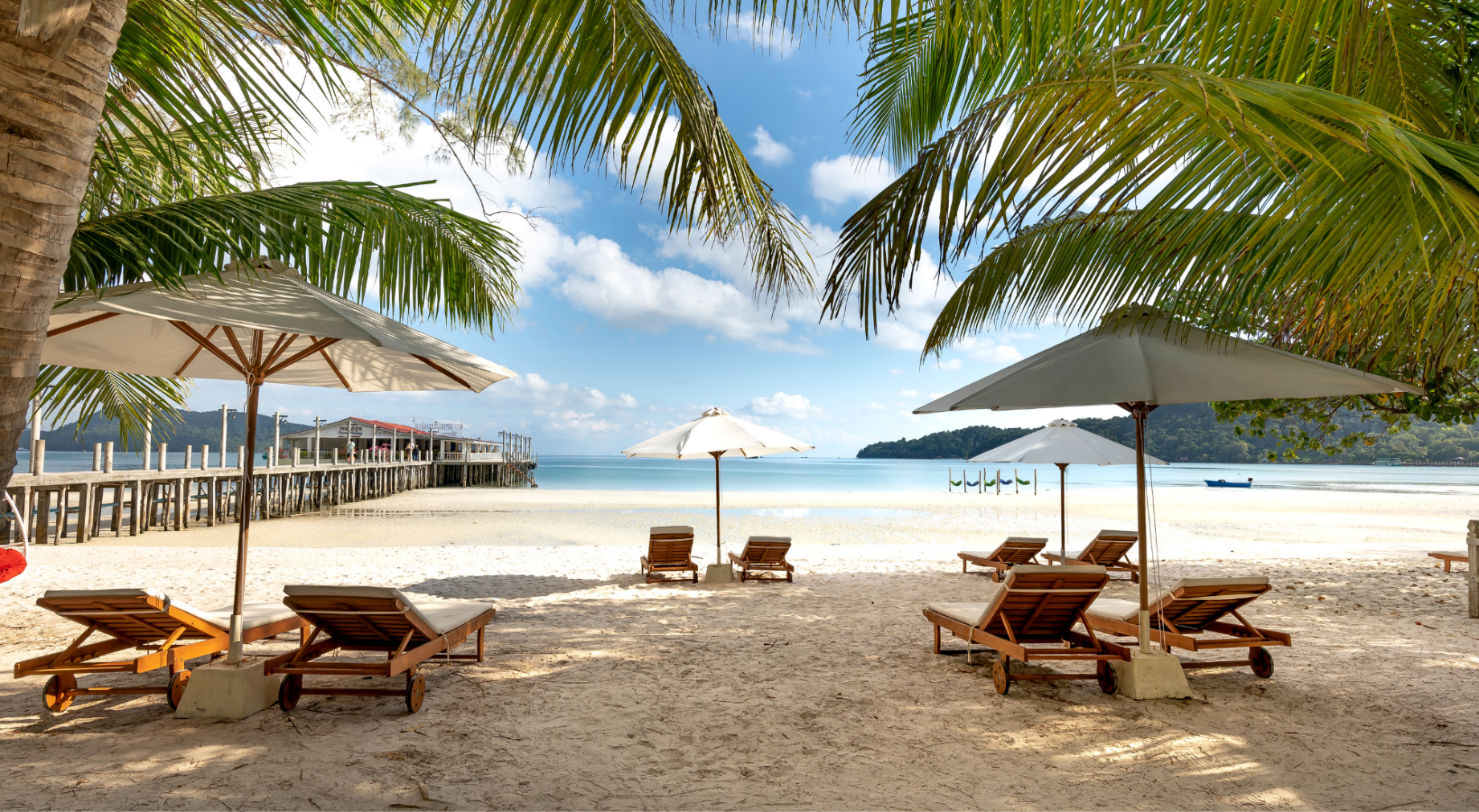 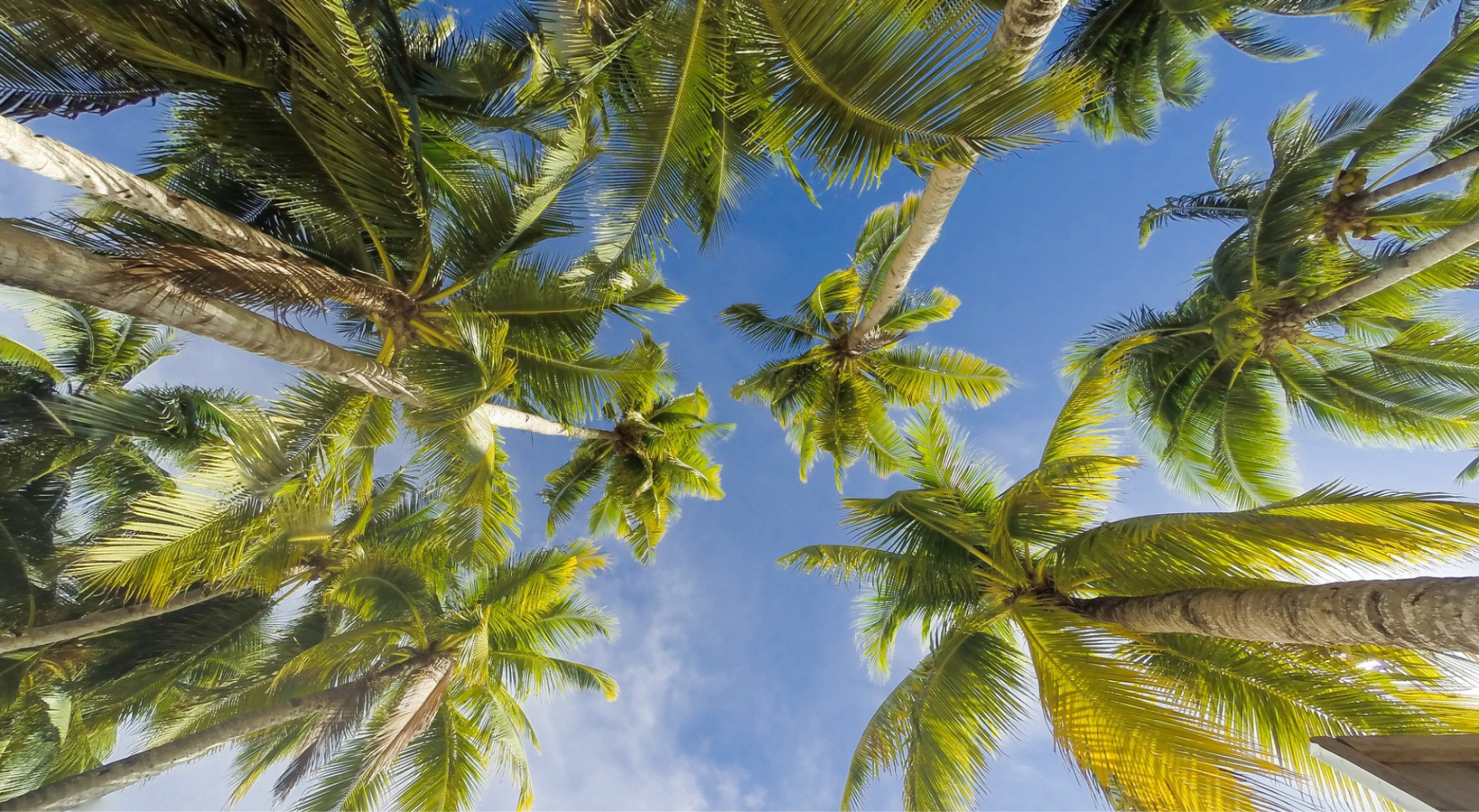 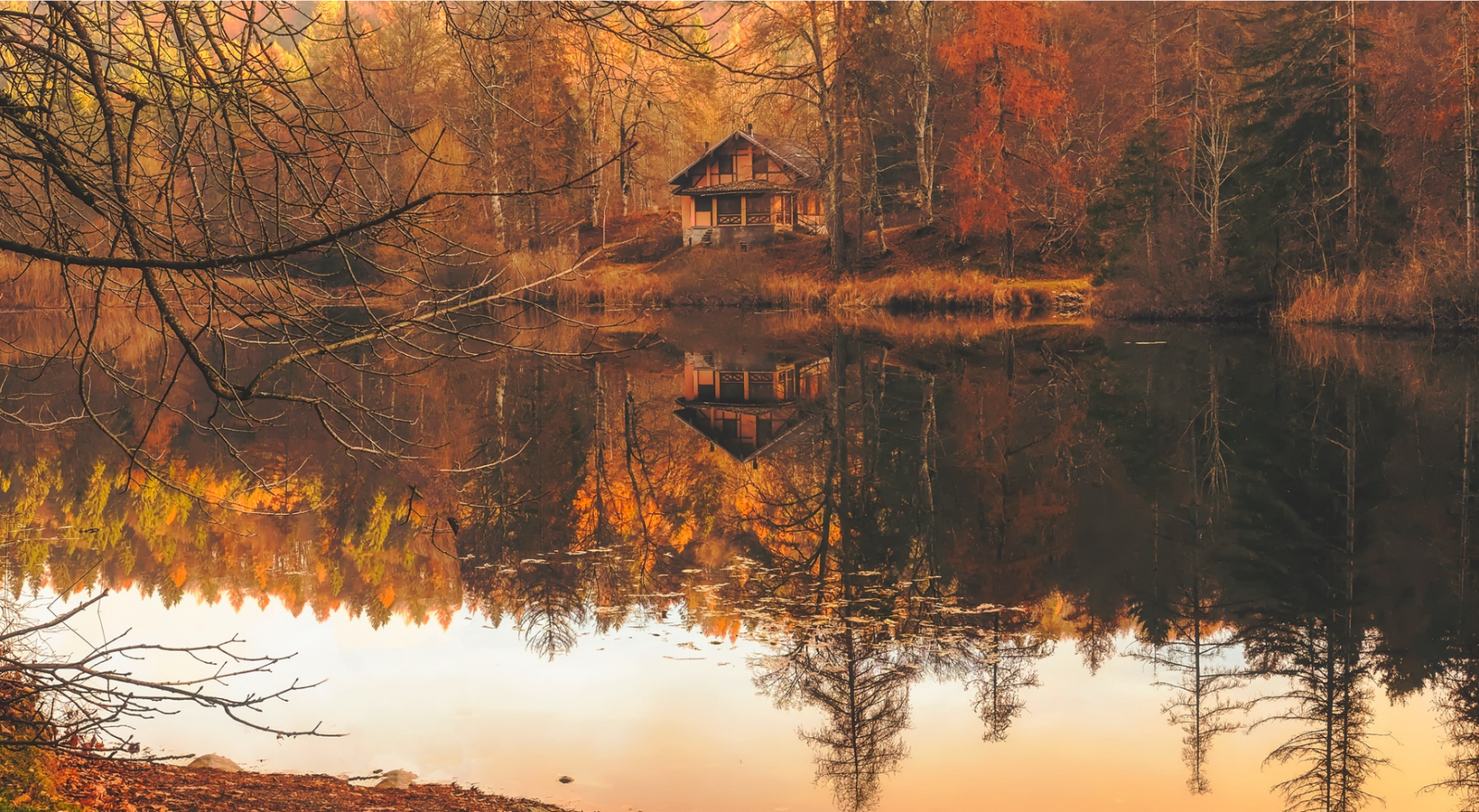 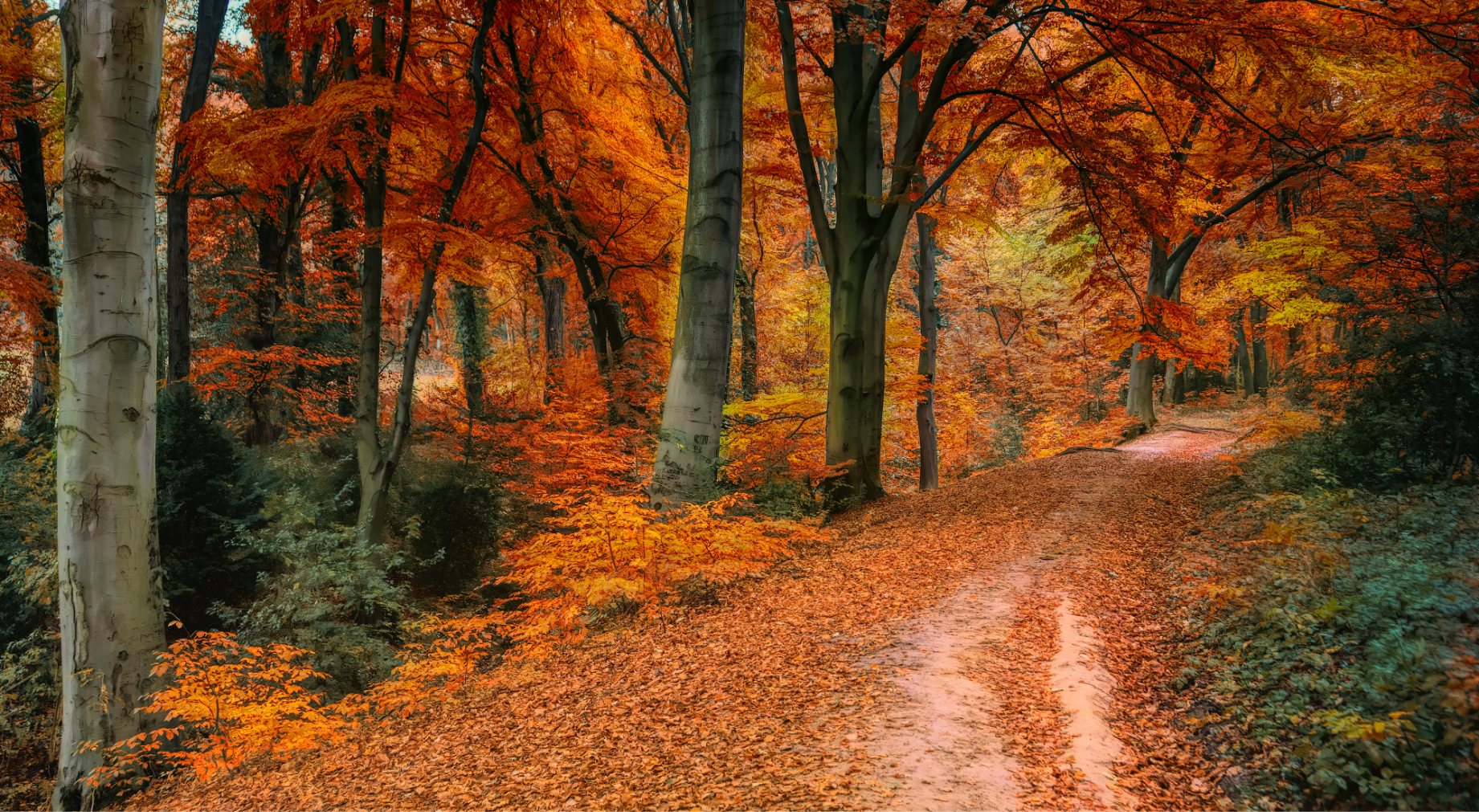 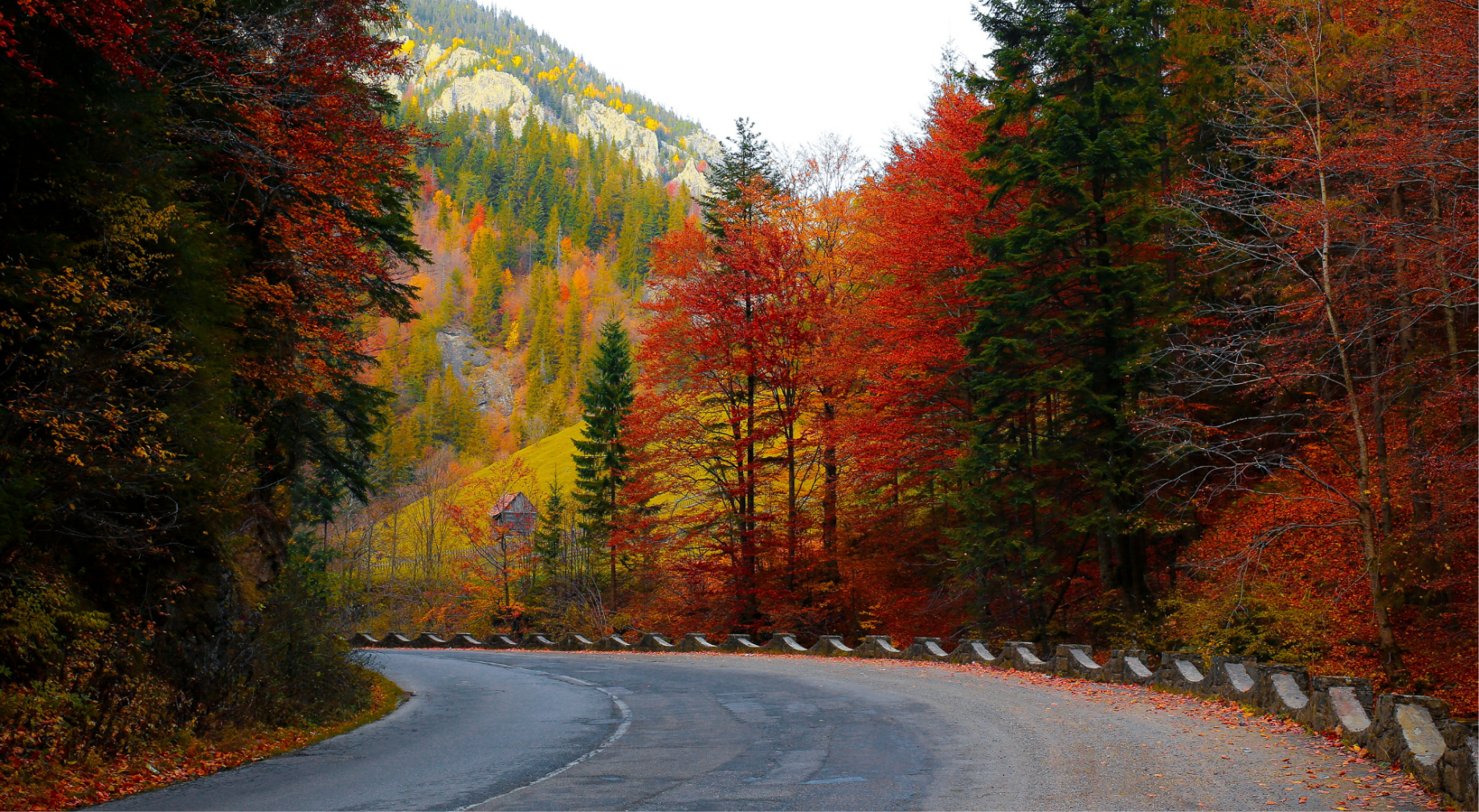 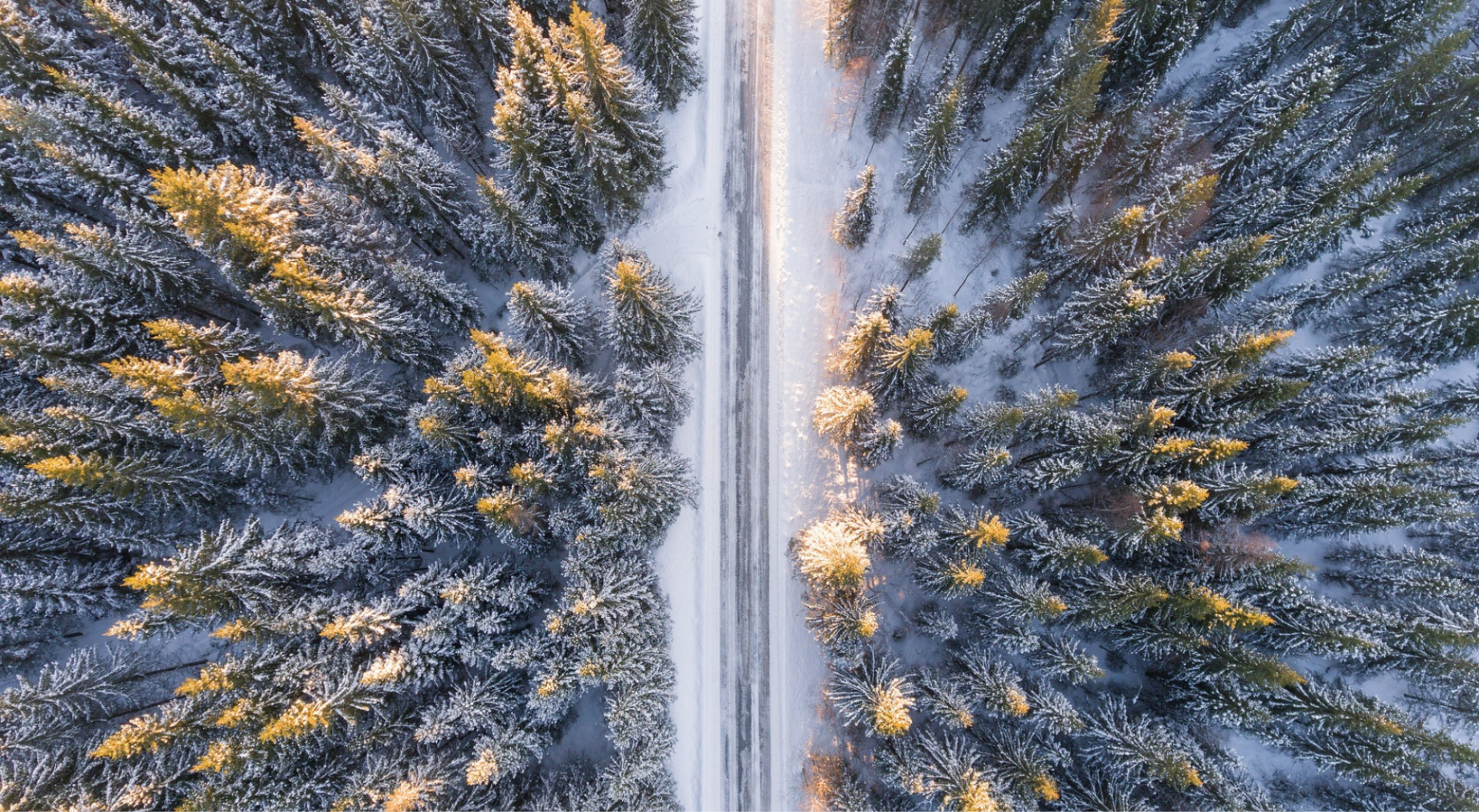 SMTWTFS12345678910111213141516171819202122232425262728293031Notes:Notes:Notes:Notes:Notes:Notes:Notes:SMTWTFS1234567891011121314151617181920212223242526272829Notes:Notes:Notes:Notes:Notes:Notes:Notes:SMTWTFS12345678910111213141516171819202122232425262728293031Notes:Notes:Notes:Notes:Notes:Notes:Notes:SMTWTFS123456789101112131415161718192021222324252627282930Notes:Notes:Notes:Notes:Notes:Notes:Notes:SMTWTFS12345678910111213141516171819202122232425262728293031Notes:Notes:Notes:Notes:Notes:Notes:Notes:SMTWTFS123456789101112131415161718192021222324252627282930Notes:Notes:Notes:Notes:Notes:Notes:Notes:SMTWTFS12345678910111213141516171819202122232425262728293031Notes:Notes:Notes:Notes:Notes:Notes:Notes:SMTWTFS12345678910111213141516171819202122232425262728293031Notes:Notes:Notes:Notes:Notes:Notes:Notes:SMTWTFS123456789101112131415161718192021222324252627282930Notes:Notes:Notes:Notes:Notes:Notes:Notes:SMTWTFS12345678910111213141516171819202122232425262728293031Notes:Notes:Notes:Notes:Notes:Notes:Notes:SMTWTFS123456789101112131415161718192021222324252627282930Notes:Notes:Notes:Notes:Notes:Notes:Notes:SMTWTFS12345678910111213141516171819202122232425262728293031Notes:Notes:Notes:Notes:Notes:Notes:Notes: